       КАРАР                                                                        ПОСТАНОВЛЕНИЕ          «21» июнь 2019 й.                             № 51                    «21» июня 2019 г.     Об утверждении плана  мероприятий по участию в профилактике терроризма и экстремизма, а также минимизации и (или) ликвидации последствий проявлений терроризма и экстремизма  в  границах сельского поселения Дурасовский  сельсовет муниципального района Чишминский  район Республики Башкортостан год на 2019-2020 годы В соответствии  со ст.3 Федерального закона от 06.03.2006 г. № 35-ФЗ «О противодействии терроризму», со ст. 4 Федерального закона от 25.07.2002 г. № 114-ФЗ «О противодействии экстремистской  деятельности», со ст.15 Федерального Закона от 06.10.2003 г.  № 131-ФЗ «Об общих принципах организации местного самоуправления в Российской Федерации» в  целях участия в профилактике терроризма и экстремизма, а также в минимизации и (или) ликвидации последствий проявлений терроризма и экстремизма  в сельском поселении Дурасовский сельсовет муниципального района Чишминский район Республики Башкортостан     ПОСТАНОВЛЯЕТ:	1.Утвердить план  мероприятий по участию в профилактике терроризма и экстремизма, а также минимизации и (или) ликвидации последствий проявлений терроризма и экстремизма  в  границах сельского поселения Дурасовский сельсовет муниципального района Чишминский район Республики Башкортостан год на 2019-200 годы (Приложение №1).	2.  Утвердить антитеррористическую  комиссию  сельского поселения Дурасовский сельсовет муниципального района Чишминский район Республики Башкортостан в новом составе (Прилагается №2).          3.  Контроль за исполнением настоящего постановления оставляю за собой. 4. Настоящее постановление вступает в силу со дня его официального обнародования.Глава сельского поселения                               Ф.М. ЗамановПриложение № 1                                                                                     		Утверждено постановлением                                                           главы сельского поселения                                                                                                          Дурасовский сельсовет                                                    от 21.06.2019г. № 51	                                                                                                                           					ПЛАНПриложение № 2                                                                                     	Утвержден постановлениемглавы сельского поселения Дурасовский сельсовет                                                                                                                       от 21.06.2019г. № 51	.         С О С Т А Вантитеррористической комиссии
сельского поселения Чишминский  сельсовет муниципального района Чишминский район Республики БашкортостанПредседатель АТК:Заманов Ф.М. - глава сельского поселения Дурасовский сельсовет Члены комиссии:Галимзянова З.М.    –  управляющий делами администрации
                                    сельского поселения Чишминский  сельсоветАхметшина Г.М.   –   директор МБОУ СОШ  Дурасово Янгирова А.Х –   специалист 2 категории администрации
                                сельского поселения Дурасовский сельсоветНизамутдинов А.А. участковый уполномоченный полиции  ОМВД России по Чишминскому  району Республики Башкортостан.                    Башкортостан РеспубликаһыШишмӘ районыМУНИЦИПАЛЬ РАЙОНЫныңшИШМӘ ауыл советы ауыл биләмәһe хакимиӘте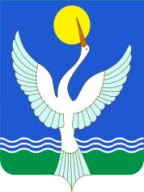 АДМИНИСТРАЦИЯСЕЛЬСКОГО ПОСЕЛЕНИЯ  Дурасовский сельсоветМУНИЦИПАЛЬНОГО РАЙОНАЧишминскИЙ район РеспубликИ Башкортостан№ п/пНаименование мероприятийСроки исполненияОтветствен-ныеОтметка о выполнении1Проведение  заседаний и совещаний антитеррористической комиссии по вопросам участия в профилактике терроризма и экстремизма,  а также минимизации и ликвидации последствий проявления экстремизма и терроризма в границах поселенияежеквартальноАдминистрация СП2 Осуществлять совместно с правоохранительными органами в установленном порядке проверку зданий, строений  и помещений учреждений и организаций  с целью предотвращения и пресечения их использования для хранения огнестрельного оружия, боеприпасов, взрывчатых веществ, взрывных устройств и сильнодействующих ядовитых отравляющих веществежеквартальноАдминистрация СП, УУП ОМВД России по Чишминскому району РБ3Размещение и обновление в общедоступных местах письменной информации, направленной на разъяснение о недопустимости проявлений национальной и религиозной неприязнипостоянно Администрация СП4Информирование  граждан на сходах и собраниях  о мерах безопасности при угрозе террористического акта и действия при совершении террористического акта1 раз в полугодиеАдминитрация СП5 Выявление бесхозяйных объектов на территории сельского поселенияпостоянноАдминистрация СП6Осуществление на постоянной основе мер по обеспечению антитеррористической защищенности и безопасности подготовки и проведения избирательных компаний различного уровня, массовых общественно- политических, культурно-развлекательных, спортивных, зрелищных мероприятийИюль-сентябрь 2019-2020г.Администрация СПИзбира-тельная комиссия7Проводить разъяснительные беседы с населением по выявлению лиц, проживающих без гражданства РФпостоянноАдминистрация СПДепутаты СП8Проводить рейды депутатов СП с УУП       по выявлению лиц проживающих без регистрации, а также без гражданства РФежеквартальноУУП ОМВД России по Чишминскому  району РБДепутаты СП9Выявлять прибывающих граждан  из стран СНГ, ближнего и дальнего зарубежья  совместно с УУП, цель приезда, круг общения, знакомыхпостоянноУУПДепутаты СП10Регулярно проводить беседы среди состоящих на учете граждан с психическим расстройством  с целью выявления склонности к совершению терактовпостоянноУУП ОМВД России по Чишминскому  району РБ, заведующиеФАП11Проводить работу  с верующими на предмет выявления возможного оказания финансовой помощи террористическим организациямпостоянноАдминистрация СП12Проводить проверку и беседу с лицами въезжающими на территорию СП на автотранспорте с дальних регионов РФпостоянноАдминистрация СП,УУП ОМВД России по Чишминскому району РБ13Проведение бесед и лекций с учащимися общеобразовательных школ на тему                  « Профилактика терроризма и экстремизма».I и III квартал 2019-2020 г.Директор школы